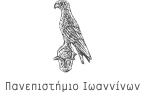 THE UNIVERSITY OF IOANNINAINTERNATIONAL CENTER OF HELLENIC EDUCATION - CULTURE & VOCATIONAL CENTER “STAVROS NIARCHOS”Please complete this form in BLOCK CAPITAL LATIN CHARACTERS Please e-mail this form, duly completed to dikeppee.accom@uoi.grThe information you supply on this form will only be used in relation to your application and will be treated in the strictest confidence.Surname: First name: First name: Gender: Age: Age: Nationality:Country of origin: Country of origin: E-mail address: Mobile tel.: Mobile tel.: Department in the University of Ioannina:Name of Responsible professor in the University of Ioannina or Name of Contact Person:Name of Responsible professor in the University of Ioannina or Name of Contact Person:Room PreferenceSingle *        		      Double **              Single *        		      Double **              Room Preference* Cost: 120€/month** Cost: 100€/person/monthDates of arrival*/departure*:* All the rooms will be available from the 1st of October until the 10th of February (Winter semester), or from the 15th of February until the 30th of June (Spring semester). If you arrive earlier, you must take care of your accommodation. From: Until: Do you consider yourself to have a medical condition?(If YES please provide details and a Medical Certificate and attach it to this form)Yes                  No             Yes                  No             Permanent address: Name/ Surname/ Tel. No of a relative, or friend in case of emergency:Name/ Surname/ Tel. No of a relative, or friend in case of emergency:Date of application: →Date of application: →Date of application: →